Vinnikov Dmytro EvgenExperience:Position applied for: 3rd EngineerDate of birth: 11.03.1988 (age: 29)Citizenship: UkraineResidence permit in Ukraine: YesCountry of residence: UkraineCity of residence: OdessaContact Tel. No: +38 (095) 171-87-47 / +38 (098) 664-76-36E-Mail: snapetwo@yandex.uaU.S. visa: NoE.U. visa: NoUkrainian biometric international passport: Not specifiedDate available from: 15.08.2014English knowledge: ExcellentMinimum salary: 3800 $ per month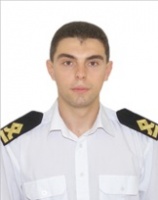 PositionFrom / ToVessel nameVessel typeDWTMEBHPFlagShipownerCrewing3rd Engineer02.12.2013-17.04.2014CSAV HoustonContainer Ship66289MAN 12K90MC74640LuxembourgE.R. SchiffahrtBSM4th Engineer28.06.2013-28.10.2013CMA CGM MargritContainer Ship141645MAN 12K98ME-7101673LiberiaE.R. SchiffahrtBSM4th Engineer01.11.2012-17.10.2013Cosco ShenzhenContainer Ship83133Sulzer RTA12K9689232LiberiaE.R. SchiffahrtBSM